Supervisor Guide to Onboarding New EmployeesThis checklist is to be used as a guide and should not be considered all-inclusive. Please add any additional division/department specific items to this checklist.For more information, please contact Human Resources.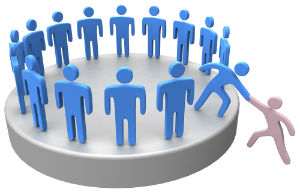 Table of ContentsOnboarding New EmployeesDivision/Department ChecklistPrior to the Employee’s First DayEmployee’s First DayEmployee’s First WeekEmployee First MonthEmployee’s First YearOnboarding New EmployeesOnboarding New EmployeesWhy Onboard?Beginning a new job can be an overwhelming and challenging experience. At Clackamas Community College (CCC) we want employees to have a successful transition to their new roles. We are committed to provide the knowledge, tools, and resources to support employee effectiveness. Orienting a new employee takes a partnership between the supervisor, the employee’s co-workers, Human Resources (HR) and many other divisions during the onboarding process. By working together, we can increase improve retention, increase employee satisfaction, encourage strong performance, expedite an employee’s ability to perform and contribute, and create a sense of shared vision and belonging to our Community.Onboarding includes several steps to help new employees transition into their new roles at CCC and should take approximately one year in order for the employee and supervisor to experience a full cycle of activities within the position.Human Resources OrientationNew employees will receive email communication from HR following an accepted offer. They will be asked to complete new hire paperwork via NEOGOV-Onboard. They will be provided with login information and can complete the paperwork from their personal computer. They will be asked to stop into HR on their first day of work for approximately 5 minutes, to complete the new hire process. The NEOGOV-Onboard process will assist with policy review and SafeColleges new hire training. New Employee OnboardingThroughout the onboarding process employees will receive information on topics such as CCC history, the College structure, student life, diversity, benefits, and campus tour. This overview of CCC will assist new employees in having an overall understanding of the College. Employees will automatically be scheduled to attend new employee orientation meeting during their first month of employment.  HR will notify new employees of new employee onboarding process by including this information during their first-day meeting with HR and via email. We will send supervisors an email to inform them when their employee is scheduled to attend new employee onboarding activities and meetings. New employee onboarding activities typically occur over the span of a year.Division/Department Onboarding ChecklistThe division/department onboarding begins with the employee’s hire and continues through at least the probationary period. Please use the following checklist to assist in welcoming and onboarding new employees. Note: Red underlined text indicates a link to an outside source for additional information.Division/Department Onboarding ChecklistThe division/department onboarding begins with the employee’s hire and continues through at least the probationary period. Please use the following checklist to assist in welcoming and onboarding new employees. Note: Red underlined text indicates a link to an outside source for additional information.Division/Department Onboarding ChecklistThe division/department onboarding begins with the employee’s hire and continues through at least the probationary period. Please use the following checklist to assist in welcoming and onboarding new employees. Note: Red underlined text indicates a link to an outside source for additional information.Prior to the Employee’s First Day Prior to the Employee’s First Day Prior to the Employee’s First Day Welcome and Staff Communication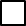 Inform appropriate staff of the new employee’s arrival (e.g. The division and department).Welcome and Staff CommunicationCompile a welcome packet for the new employee with key information e.g. job description, organization chart, department marketing booklets, contact list(s), etc.Welcome and Staff CommunicationSchedule time on relevant calendars to meet with the new employee on the first day of work, both at the beginning of the day and at the end of the day to debrief.Welcome and Staff CommunicationPrepare employee’s computer, phone, work station (including ergonomic information/special needs or accommodations), and stock with basic supplies.Welcome and Staff CommunicationIf possible, have a card or other communication signed by co-workers welcoming the employee. Feel free to add a personal touch or appropriate item to welcome the employee.Employee Login and System AccessEnsure Administrative Coordinator/Assistant has completed the personalized Access Request form provided to them by HR via email. The process for access request can be reviewed on the HR Information Network Drive. Employee Login and System AccessOrder applicable keys. Please allow up to 7 days processing time.Training and DevelopmentDevelop a training plan for the employee. If another employee will be doing the training, discuss in advance of the employee’s arrival.Training and DevelopmentNotate probationary period end date, performance checkpoints and onboarding dates on your calendar.Information on dates can be found in the handbooks and bargaining agreements.HR will provide dates for all HR-initiated meetings and for probationary evaluation dates.  Training and DevelopmentFor peer mentoring or coaching, contact Human Resources. Employee’s First DayEmployee’s First DayEmployee’s First DayCommunication and Physical AccessBe present to welcome the new employee and provide instructions. If you must be away, appoint someone to act on your behalf.Communication and Physical AccessHelp employee become familiar with his/her work station.Communication and Physical AccessProvide a secure place to store personal belongings.Communication and Physical AccessConduct a tour of the work location/department, pointing out bulletin boards, mail drop points, meeting rooms, print and copy area, break room, rest rooms, cafeteria, recycling bins, smoking areas, emergency exits, fire extinguishers and first aid supplies.Training and DevelopmentReview and discuss the employee’s job description.Training and DevelopmentDiscuss the training, upcoming meetings and what the employee should expect during the first few weeks of employment. Training and DevelopmentProvide the employee an overview of the division/department explaining who does what, how their work impacts CCC and how the employee’s role fits into the division/department and the College. This overview should include mission fulfillment and strategic priorities.Risk Management and GuidelinesProvide the employee with emergency preparedness information. Risk Management and GuidelinesInform employee of appropriate safety training e.g. safe work practices, hazardous chemicals present in the workplace, location of Safety Data Sheets, etc.  Contact College Safety with questions.Risk Management and GuidelinesDiscuss maintaining confidentiality and taking the FERPA training. Contact the Registrar with questions at ext. 3370.Risk Management and GuidelinesEnsure employee has adequate time to complete mandatory HR trainings in NEOGOV–Onboard and SafeColleges.Work Expectations and CultureExplain work hours, lunch and break times as is relevant.Work Expectations and CultureReview holidays, academic calendar, inclement weather and college closure procedure. Work Expectations and CultureExplain guidelines for attire and professional behavior.Employee’s First Week (may also include the first day)Employee’s First Week (may also include the first day)Employee’s First Week (may also include the first day)Supervisor-Employee EngagementTalk about each person’s preferred operating styles, including your management style, communication, and leadership expectations.Supervisor-Employee EngagementCommunicate with the employee often to check in, monitor progress and answer questions.Supervisor-Employee EngagementEnsure employee has relevant system access and other resources.Training and DevelopmentDiscuss expectations about customer service e.g. phone etiquette, turnaround time on phone calls/emails, etc.Training and DevelopmentProvide employee with initial relevant tasks/assignments and overview of systems and tools.Training and DevelopmentIf the employee will be driving CCC vehicles, contact Motor Pool for more information. Training and DevelopmentTalk about key professional memberships, meeting attendance and reporting expectations. Ask meeting organizers to add the new employee to relevant meeting invites.Welcome and Staff CommunicationExplain the process for ordering office supplies and resources they may need to do their job.Welcome and Staff CommunicationAssist the employee in obtaining their CCC ID card, via Enrollment Services in Roger Rook.Welcome and Staff CommunicationAssist the employee with ordering business cards and name badge, if applicable.Welcome and Staff CommunicationDiscuss time reporting and show how to complete the appropriate form. Explain how to notify supervisor of an absence, and the process for requesting leave. Welcome and Staff CommunicationBegin to introduce the employee to partner division/department and college staff/faculty. Provide a list of contacts with phone numbers/email addresses. Welcome and Staff CommunicationContinue to introduce the employee to appropriate department and college staff.  Assist the employee in coming up with position-relevant questions to ask.Welcome and Staff CommunicationAdd employee’s name and contact information to department materials e.g. department website, listservs, key meetings.Welcome and Staff CommunicationIf applicable to the employee’s position, contact the Business Office to obtain a CCC Credit Card.Employee’s First Month (may include first day and first week)Employee’s First Month (may include first day and first week)Employee’s First Month (may include first day and first week)Encourage the employee to attend campus events and sign up for committees.Introduce employee to external partners and explain engagement expectations, e.g. community or other meeting attendance.Encourage employee to complete New Employee Passport.Contact Human Resources for more information.Training and DevelopmentHold development/coaching conversations and document clear, shared understanding of expected work product and results and establish how results will be measured.Training and DevelopmentExplain the ongoing performance evaluation process.Training and DevelopmentEstablish development focus and support resources for results.Training and DevelopmentEnsure employee attends quarterly orientation with HR.Risk Management and GuidelinesExplain the probationary period, review the job performance expectations, and begin setting goals to accomplish. Risk Management and GuidelinesReview key College and department policies, procedures, and manuals. Risk Management and GuidelinesIntroduce employee to the BERT on their ‘home’ floor. Risk Management and GuidelinesDiscuss expectations about maintaining computer and department security. Risk Management and GuidelinesEnsure employee has completed the mandatory trainings in NEOGOV - Onboard.Employee’s First YearEmployee’s First YearEmployee’s First YearContinuous Onboarding Cycle and DevelopmentContinue activities of first day/week/month as is applicable.Continuous Onboarding Cycle and DevelopmentComplete stay interview view NEOGOV after six months of employment.Continuous Onboarding Cycle and DevelopmentMonitor for behavior, learning and job fit and provide coaching/coaching opportunities as needed for you and the employee.Continuous Onboarding Cycle and DevelopmentEnlist continual employee and stakeholder feedback on onboarding progress, employee development and engagement.  